.Walk, Walk, Shuffle, Rock, Triple ½ TurnToe & Toe, Walk, Walk, Toe & Toe, Step ½ TurnVaudeville Step, Cross, Vaudeville Step, CrossPaddle ¾ turn, Step (4 counts), Walk ½ turnEnd of Dance!California Girls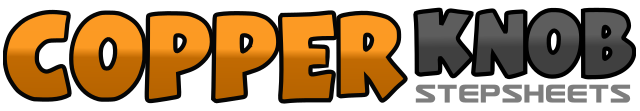 .......Count:32Wall:2Level:Advanced.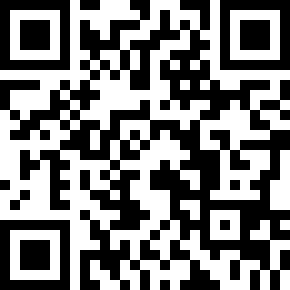 Choreographer:Ronnie Russell (USA) - August 2019Ronnie Russell (USA) - August 2019Ronnie Russell (USA) - August 2019Ronnie Russell (USA) - August 2019Ronnie Russell (USA) - August 2019.Music:California Gurls (feat. Snoop Dogg) - Katy PerryCalifornia Gurls (feat. Snoop Dogg) - Katy PerryCalifornia Gurls (feat. Snoop Dogg) - Katy PerryCalifornia Gurls (feat. Snoop Dogg) - Katy PerryCalifornia Gurls (feat. Snoop Dogg) - Katy Perry........1 – 2Walk forward on R, L,3 & 4Shuffle forward on R, L, R5 – 6Rock forward on L, Recover on R,7 & 8Make a ½ turn over L shoulder on L, R, L. Weight on L1 & 2Touch R Toe forward, Step R foot back center, Touch L Toe forward, Weight on R& 3-4Step L beside R, Walk forward on R, L5 & 6Touch R Toe forward, Step R foot back center, Touch L Toe forward, Weight on R& 7-8Step L beside R, Step R forward, make a ½ turn to L, weight on L foot1 – 2Step R to R side, Step L behind R, weight on L&3&4Step R beside L, Place L heel slightly forward, Place L foot beside R, Cross R over L5 – 6Step L to L side, Step R behind L, weight on R&7&8Step L beside R, Place R heel slightly forward, Place R foot beside L, Cross L over R1 – 4Paddle to the L shoulder making a ¾ turn. Stepping down on R foot.5 – 8Walk back making a ½ turn over L shoulder on L, R, L, Touch R.